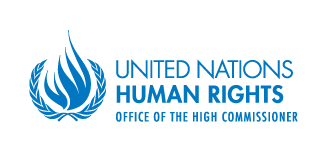 Terms of ReferenceTitle of the position: Mass-media and social media platforms intern  Branch / Section / Project / Program: The UN Office of the High Commissioner for Human Rights (OHCHR) in MoldovaReports to: Supervisor of the ‘Support for Human Rights on Both Banks of the Dniester/Nistru River’ Programme and Consultant on minority rightsDuration and period of the internship: up to 6 months, starting from 15 June 2018Weekly workload (hours / week): up to 20 hours per week, with flexible arrangementsBackgroundOffice of the High Commissioner for Human Rights (OHCHR) represents the world’s commitment to universal ideals of human dignity. It has a unique mandate from the international community to promote and protect all human rights. OHCHR in Moldova, headed by the National Human Rights Coordinator, supports and advises the UN Resident Coordinator Office, United Nations agencies and teams in Moldova, Government, national human rights institutions, civil society and community groups on strengthening human rights, including on development based on respect for human rights. The thematic priorities for action of OHCHR in Moldova include: (1) fighting against discrimination, in particular racial discrimination, discrimination on the grounds of disability, religion, sexual orientation and other criteria; (2) combating impunity and strengthening accountability by the State, as well as ensuring the rule of law; (3) strengthening the effectiveness of international human rights mechanisms and the progressive development of international human rights law and standards.The ‘Support for Human Rights on Both Banks of the Dniester/Nistru River’ Programme aims at promoting and protecting the rights and dignity of especially vulnerable groups, in particular of persons with disabilities, on both banks of the Dniester river. The announced internship position comes as a measure to enable people from vulnerable groups, especially people with disabilities, to obtain the necessary skills to further protect and promote their own rights. The successful completion of the internship, as well as the obtained professional practical experience in the course of activity, will be considered as an asset in the selection and evaluation of candidates for the relevant vacancies in the UN and other partner institutions.Scope of work, key duties and responsibilities Provide support to a public relations consultant in covering educational and mobilization activities in the media and on social media platforms;Prepare video materials and/or write articles for the media and social media platforms about events, carried out within the Programme and on the subject of human rights and the rights of people with disabilities;Participate in educational and mobilization activities, conducted within the Programme;Provide support to members of the OHCHR team in organizing various meetings and events;Other duties as assigned by Programme Supervisor.Eligibility requirementsCompletion of secondary education Minimum qualifications / skills Excellent communication skills, both oral and written;Ability to interact and work well with diverse groups of people;Mandatory knowledge of Russian, both oral and written. Knowledge of Romanian and English is an asset.CompetenciesProven commitment to the core values of the United Nations; in particular, is respectful of differences of culture, gender, religion, ethnicity, nationality, language, age, HIV status, disability, sexual orientation, or other status;Sensitivity and adaptability to culture, gender, religion, race, nationality and age;Ability to take responsibility for his/her decisions.Internship package and working conditionsThe interested candidates shall submit the following package of documents:CVLetter of motivation1-2 recommendation letters (from supervisors, teachers, colleagues or any other persons who can describe your competencies)Information about additional needs that a candidate might have, such as accommodation, transportation or foodInformation about candidate’s special needs may concern requirements (reasonable) to the workplace or any other specific needs.Note: The intern will be provided with a fully equipped workplace.Candidates with disabilities residing in the Transnistrian region will have an advantage in the selection process.